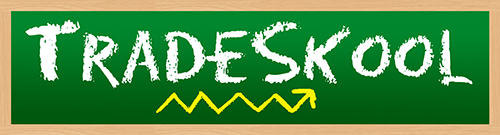 Name: ________________________						Date:__________Fill in the blank to find what kind of superfood The Cyano is.C_R_ _ T_ LU_B_ _ R_B_N A_ _O_ I _ O _What is The Cyano’s most powerful vitamin?Vitamin KMagnesiumFolateVitamin B6Unscramble to discover The Cyano’s third most powerful vitamin. Vminta CLofateVinflaoibrVitamtni cRewrite to uncover The Cyano’s second most powerful vitamin. Hint: It’s written backwards! NivalfobirC NimativEtalofVitamin BWhat is The Cyano’s third most powerful mineral?MagnesiumManganeseVitamin CPotassiumUnscramble to uncover The Cyano’s second most powerful mineral. SpotsaiumNamnageseMiunesgamPopercRewrite to discover The Cyano’s most powerful mineral. Hint: It’s written backwards!ReppocMuissatopEsenagnamMuisengamThe Cyano is on the ________________ team.Fruit SeedNutLegumeWhat does The Cyano’s superpower help with?Cholesterol AsthmaBlood PressureBrainWhat is the serving size on The Cyano’s trading card? ¼ Ounce1 Cup, Whole1 Blueberry½ CupIf you had half of The Cyano’s size, how many calories would you have?44.5	494220Which of the following continents is The Cyano NOT from?AsiaSouth AmericaNorth AmericaEuropeSolve the math equation in order to find The Cyano’s correct energy.42 x 290 + 7060 - 1545.2 Rounded to the Nearest whole number       14. Which altered state does Tradeskool suggest to maximize The Cyano’s flavor?Squeezed in WaterMixed with OatmealAdded to TacosGuacamoleWhat is the main body part used in The Cyano’s special move?Legs AbsFull BodyShoulders